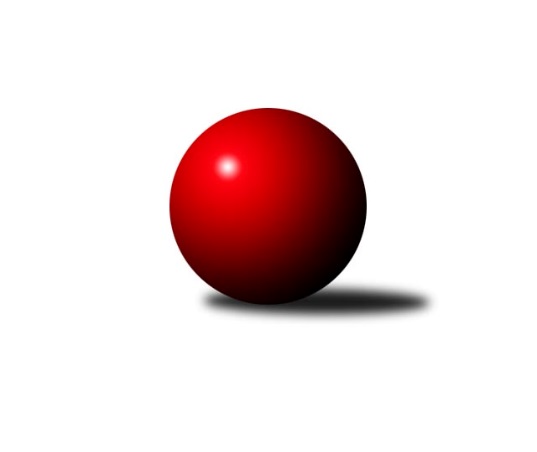 Č.7Ročník 2022/2023	24.11.2022Nejlepšího výkonu v tomto kole: 2440 dosáhlo družstvo: TJ Fezko Strakonice BOP Strakonice a Písek 2022/2023Výsledky 7. kolaSouhrnný přehled výsledků:TJ Sokol Písek B	- TJ Blatná D	7:1	2241:2034	10.0:2.0	24.11.TJ Fezko Strakonice B	- TJ Fezko Strakonice C	7:1	2440:2350	8.0:4.0	24.11.Tabulka družstev:	1.	TJ Sokol Písek B	7	5	0	2	36.0 : 20.0 	52.5 : 31.5 	 2346	10	2.	TJ Blatná D	7	3	1	3	27.0 : 29.0 	39.5 : 44.5 	 2314	7	3.	TJ Fezko Strakonice C	7	3	0	4	23.0 : 33.0 	34.0 : 50.0 	 2281	6	4.	TJ Fezko Strakonice B	7	2	1	4	26.0 : 30.0 	42.0 : 42.0 	 2224	5Podrobné výsledky kola:	 TJ Sokol Písek B	2241	7:1	2034	TJ Blatná D	Kateřina Maršálková	 	 183 	 187 		370 	 2:0 	 320 	 	157 	 163		Eva Konzalová	Olga Procházková	 	 163 	 188 		351 	 1:1 	 350 	 	174 	 176		Karel Koubek	Martina Bendasová	 	 197 	 197 		394 	 2:0 	 334 	 	174 	 160		Matěj Pekárek	Pavel Sitter	 	 163 	 220 		383 	 2:0 	 320 	 	151 	 169		František Nesveda	Marie Lukešová	 	 191 	 200 		391 	 2:0 	 355 	 	184 	 171		Miroslav Loukota	Miroslav Procházka	 	 174 	 178 		352 	 1:1 	 355 	 	171 	 184		Ondřej Skolekrozhodčí:  Vedoucí družstevNejlepší výkon utkání: 394 - Martina Bendasová	 TJ Fezko Strakonice B	2440	7:1	2350	TJ Fezko Strakonice C	Libor Hejpetr	 	 200 	 187 		387 	 1:1 	 393 	 	212 	 181		Jakub Kareš	Matyáš Hejpetr	 	 204 	 229 		433 	 2:0 	 389 	 	196 	 193		Jaroslav Petráň	Jiří Linhart	 	 209 	 203 		412 	 1:1 	 408 	 	184 	 224		Vladimír Falc	Jaroslav Holfeld	 	 186 	 206 		392 	 1:1 	 380 	 	199 	 181		Jaroslav Čejka	Václav Kalous	 	 220 	 194 		414 	 2:0 	 389 	 	205 	 184		Miroslav Kocour	Adriana Němcová	 	 195 	 207 		402 	 1:1 	 391 	 	173 	 218		Jiří Maťátkorozhodčí:  Vedoucí družstevNejlepší výkon utkání: 433 - Matyáš HejpetrPořadí jednotlivců:	jméno hráče	družstvo	celkem	plné	dorážka	chyby	poměr kuž.	Maximum	1.	Marie Lukešová 	TJ Sokol Písek B	436.00	295.1	140.9	5.7	3/3	(472)	2.	Josef Navrátil 	TJ Blatná D	422.50	298.0	124.5	9.0	2/3	(455)	3.	Matyáš Hejpetr 	TJ Fezko Strakonice B	421.11	298.0	123.1	8.1	3/3	(444)	4.	Jaroslav Pýcha 	TJ Blatná D	412.00	293.7	118.3	8.7	3/3	(452)	5.	Jiří Linhart 	TJ Fezko Strakonice B	404.60	283.0	121.6	9.3	3/3	(440)	6.	Karel Palán 	TJ Fezko Strakonice C	404.25	282.7	121.6	7.5	3/3	(440)	7.	Pavel Sitter 	TJ Sokol Písek B	400.92	285.8	115.1	11.3	3/3	(418)	8.	Adriana Němcová 	TJ Fezko Strakonice B	394.67	276.1	118.5	12.9	3/3	(446)	9.	Iva Švejcarová 	TJ Sokol Písek B	394.50	273.3	121.2	8.8	3/3	(425)	10.	Petra Prýmasová 	TJ Blatná D	393.50	276.2	117.3	9.5	3/3	(404)	11.	Jakub Kareš 	TJ Fezko Strakonice C	391.70	263.5	128.2	9.6	2/3	(424)	12.	Libor Hejpetr 	TJ Fezko Strakonice B	390.44	286.1	104.3	9.7	3/3	(427)	13.	Karel Koubek 	TJ Blatná D	388.17	278.0	110.2	9.7	3/3	(418)	14.	Miroslav Kocour 	TJ Fezko Strakonice C	385.33	278.1	107.3	12.1	3/3	(415)	15.	Václav Poklop 	TJ Fezko Strakonice B	382.25	267.8	114.5	9.8	2/3	(414)	16.	Bohuslava Říhová 	TJ Blatná D	381.33	268.7	112.7	9.5	3/3	(417)	17.	Kateřina Maršálková 	TJ Sokol Písek B	381.00	270.5	110.5	9.5	2/3	(392)	18.	Jiří Maťátko 	TJ Fezko Strakonice C	380.53	268.1	112.5	10.9	3/3	(410)	19.	Josef Kohout 	TJ Blatná D	378.56	267.8	110.8	11.8	3/3	(419)	20.	Ondřej Skolek 	TJ Blatná D	376.17	274.8	101.3	15.5	3/3	(414)	21.	Miroslav Loukota 	TJ Blatná D	375.00	277.0	98.0	12.5	2/3	(395)	22.	František Nesveda 	TJ Blatná D	374.00	270.0	104.0	12.8	3/3	(443)	23.	Jaroslav Čejka 	TJ Fezko Strakonice C	373.44	267.1	106.3	11.7	3/3	(396)	24.	Jiří Richter 	TJ Sokol Písek B	373.17	269.8	103.3	14.2	3/3	(408)	25.	Josef Herzig 	TJ Fezko Strakonice C	370.00	272.3	97.7	16.3	2/3	(384)	26.	Jaroslav Holfeld 	TJ Fezko Strakonice B	366.17	264.4	101.8	13.3	3/3	(402)	27.	Olga Procházková 	TJ Sokol Písek B	361.17	266.3	94.8	12.8	3/3	(385)	28.	Miroslav Procházka 	TJ Sokol Písek B	357.33	267.4	89.9	16.9	2/3	(375)	29.	Vladimír Falc 	TJ Fezko Strakonice C	355.08	259.1	96.0	14.4	3/3	(408)		Luboš Skuhravý 	TJ Blatná D	448.00	315.0	133.0	6.0	1/3	(448)		Jaroslav Petráň 	TJ Fezko Strakonice C	394.50	276.5	118.0	8.0	1/3	(400)		Václav Kalous 	TJ Fezko Strakonice B	386.40	277.2	109.2	11.0	1/3	(414)		Zlatuše Hofmanová 	TJ Sokol Písek B	385.00	279.0	106.0	8.0	1/3	(385)		Martina Bendasová 	TJ Sokol Písek B	380.00	267.3	112.8	11.3	1/3	(394)		Milada Pirožeková 	TJ Fezko Strakonice B	378.50	265.0	113.5	12.0	1/3	(385)		Marcela Kalesová 	TJ Fezko Strakonice B	361.00	254.0	107.0	9.0	1/3	(361)		Matěj Pekárek 	TJ Blatná D	334.00	254.0	80.0	11.0	1/3	(334)		Eva Konzalová 	TJ Blatná D	320.00	233.0	87.0	16.0	1/3	(320)Sportovně technické informace:Starty náhradníků:registrační číslo	jméno a příjmení 	datum startu 	družstvo	číslo startu25372	Matěj Pekárek	24.11.2022	TJ Blatná D	1x
Hráči dopsaní na soupisku:registrační číslo	jméno a příjmení 	datum startu 	družstvo	Program dalšího kola:8. kolo30.11.2022	st	17:00	TJ Blatná D - TJ Fezko Strakonice C	1.12.2022	čt	17:00	TJ Sokol Písek B - TJ Fezko Strakonice B	Nejlepší šestka kola - absolutněNejlepší šestka kola - absolutněNejlepší šestka kola - absolutněNejlepší šestka kola - absolutněNejlepší šestka kola - dle průměru kuželenNejlepší šestka kola - dle průměru kuželenNejlepší šestka kola - dle průměru kuželenNejlepší šestka kola - dle průměru kuželenNejlepší šestka kola - dle průměru kuželenPočetJménoNázev týmuVýkonPočetJménoNázev týmuPrůměr (%)Výkon4xMatyáš HejpetrFezko B4335xMatyáš HejpetrFezko B110.054331xVáclav KalousFezko B4143xMartina BendasováPísek B108.563942xJiří LinhartFezko B4126xMarie LukešováPísek B107.733911xVladimír FalcFezko C4085xPavel SitterPísek B105.533835xAdriana NěmcováFezko B4021xVáclav KalousFezko B105.224141xMartina BendasováPísek B3943xJiří LinhartFezko B104.72412